Q.1) Choose the correct answer :                                                                              [ 10 Marks]What type of material is obtained when intrinsic semiconductor is doped with pentavalent impurity?         Extrinsic semiconductor,   Insulator,   P-type semiconductor,   N-type semiconductor At room temperature a semiconductor material isPerfect insulator,     Conductor,     Slightly conducting,     none of them A semiconductor has …………….. temperature coefficient of resistance.(  negative,     positive,     zero,     none of them  )At any temperature, the total number of electrons in extrinsic semiconductor is            the thermally generated electrons                              the electrons donated by the donor atoms        the sum of thermally generated electrons and the electrons donated by the donor atoms           the sum of electrons and holes. Effectively, how many valence electrons are there in each atom within a silicon crystal?2,     4,     8,     16 In the process of formation of energy bands in the Si crystal, the antibonding orbital   overlap to give the  …………………  . valence band ,    conduction band ,    energy gap  The ratio of impurity atoms to intrinsic semiconductor atoms in an extrinsic semiconductor is about …………  .1:10 ,    1:102 ,     1:106 ,    1:108   When doping increases, ………………………  of a semiconductor decreases. conductivity ,     bulk resistance,    minority carrier ,     majority carrier The electric current through a semiconductor is due to the drifting of  Holes,      Electrons,     Both electron and holes,    Neither electrons nor holes Fermi energy level for p-type extrinsic semiconductors lies      At middle of the band gap,      Close to conduction band,      Close to valence band,      Anywhere Q.2)  Calculate the intrinsic carrier concentration in Gallium Arsenide at T = 300 K. The values of the density of allowed states near the edges of the conduction band and valence band at    for gallium arsenide are    and   , respectively. Assume the band gap energy of gallium arsenide is  and does not vary with temperature over this range.                                                                                  [10 Marks]Answer:So thatQ.3) A/ Give two differences between intrinsic and extrinsic semiconductors.                  [4 Marks] Answer: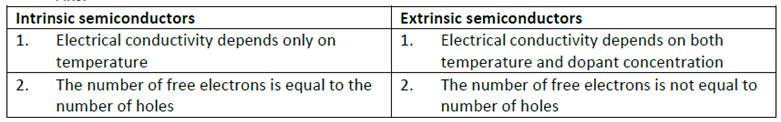 Note: There are more than these two differences may be written.B/  State  three main properties of semiconductors.                                                     [6 Marks]Answer:Some main properties of semiconductors are,The resistivity is less than an insulator and more than a conductor.The temperature coefficient of resistance is negative.When impurities are added to a semiconductor, the resistivity of the semiconductor changes abruptly.Q.4)A/  State the expression for the temperature dependence of intrinsic carrier concentration in an intrinsic semiconductor and show how this quantity depends on the temperature.                                                                                                                                          [5 Marks]  Answer: The relation between temperature and concentration of charge carrier in a pure or intrinsic semiconductor is given as           where, T is the temperature in Kelvin scale. From the above equation, it is found that the concentration of charge carriers in a semiconductor exponentially increases very rapidly with the increase of temperature.B/    Define only two of the following :                                                                     [5 Marks]             Semiconductor, Doping in semiconductor, Binary semiconductor, Energy band diagram.Answer:  Semiconductor: The materials that are neither conductor nor insulator with energy gap of about 1 eV are called semiconductors.   Doping in semiconductor: The process of changing the conductivity property of semiconductor by adding impurities is known as doping.  Binary semiconductor: Combination of group (III) and group (V) or group (II) and group (VI) elements produce binary semiconductor compounds such as (AlP, AlAs, GaAs, InP,…),                                                 ( ZnO, ZnS, ZnSe, ZnTe, CdS, CdSe, CdTe)…….  Energy band diagram: is the diagram shows the levels of energies of electron in the material.-----------------------------------------------------------------------------------------------------------------Constants: Electronic charge:     Planck constant:                    Boltzmann’s constant:      Good luck                                                               Lecturer:  Jala Muhamed University of Salahaddin-Erbil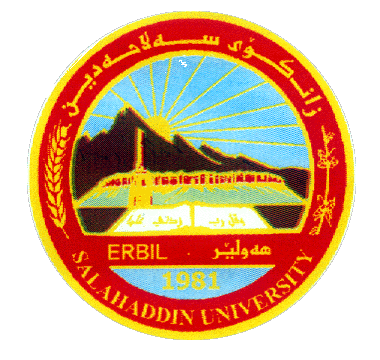 Academic Year (2021-2022)College of ScienceExamination in:Department of Physics“Semiconductor Physics”4th Year / GeneralTime:  1.5  hours